PON, 20. 4. 4. B – 6. TEDENMATPoglej ppt predstavitev MASA in sledi navodilom.SLJCenik V DZ-ju Gradim slo. jezik 4 2. del reši str. 74 in 75.DRUMoj domači krajZdruži (zalepi, da bo pokrajina kot ena slika) učna lista in ju reši. Priložena sta na naslednji straniŠPOVodi žogo po dvorišču (košarka)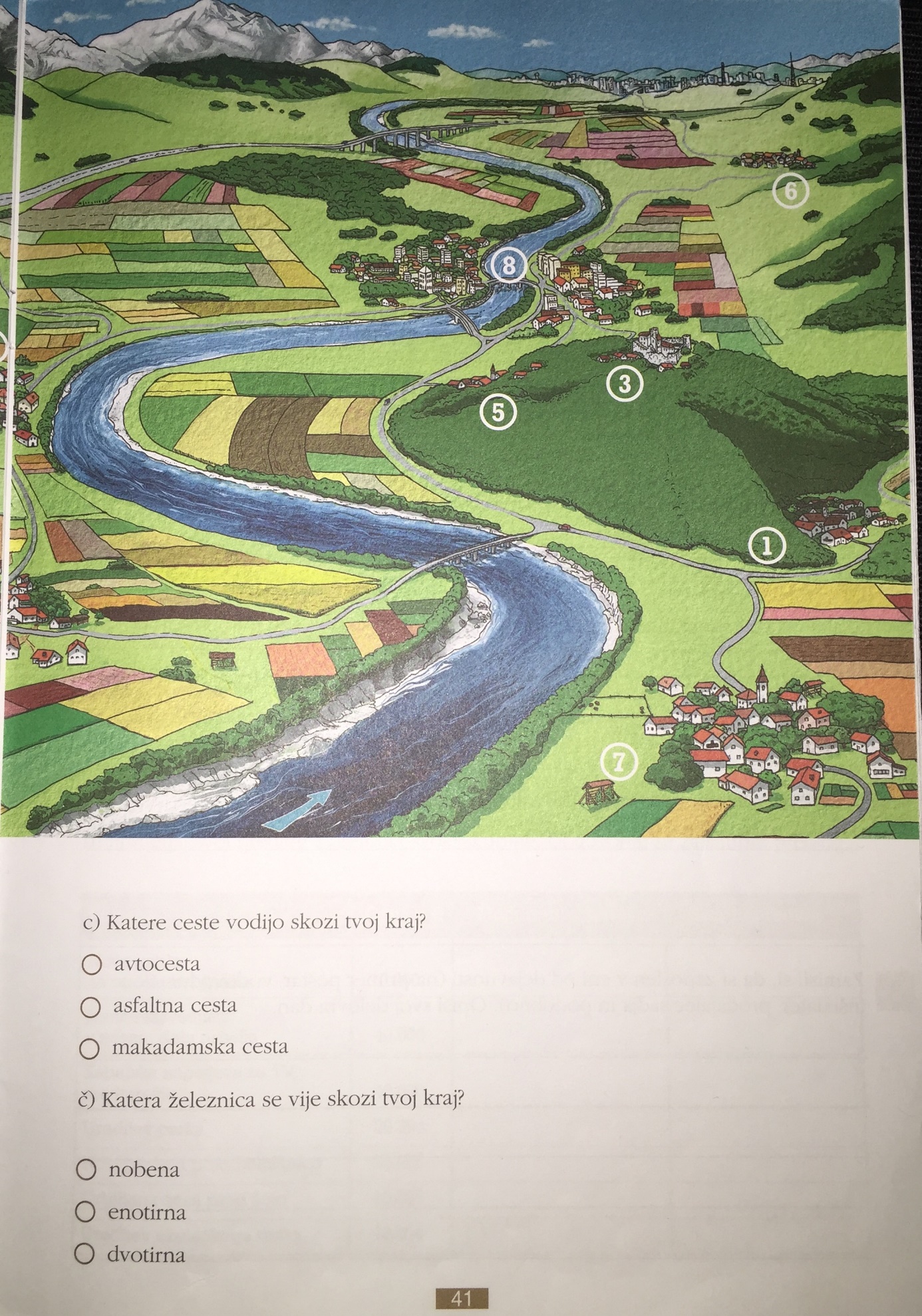 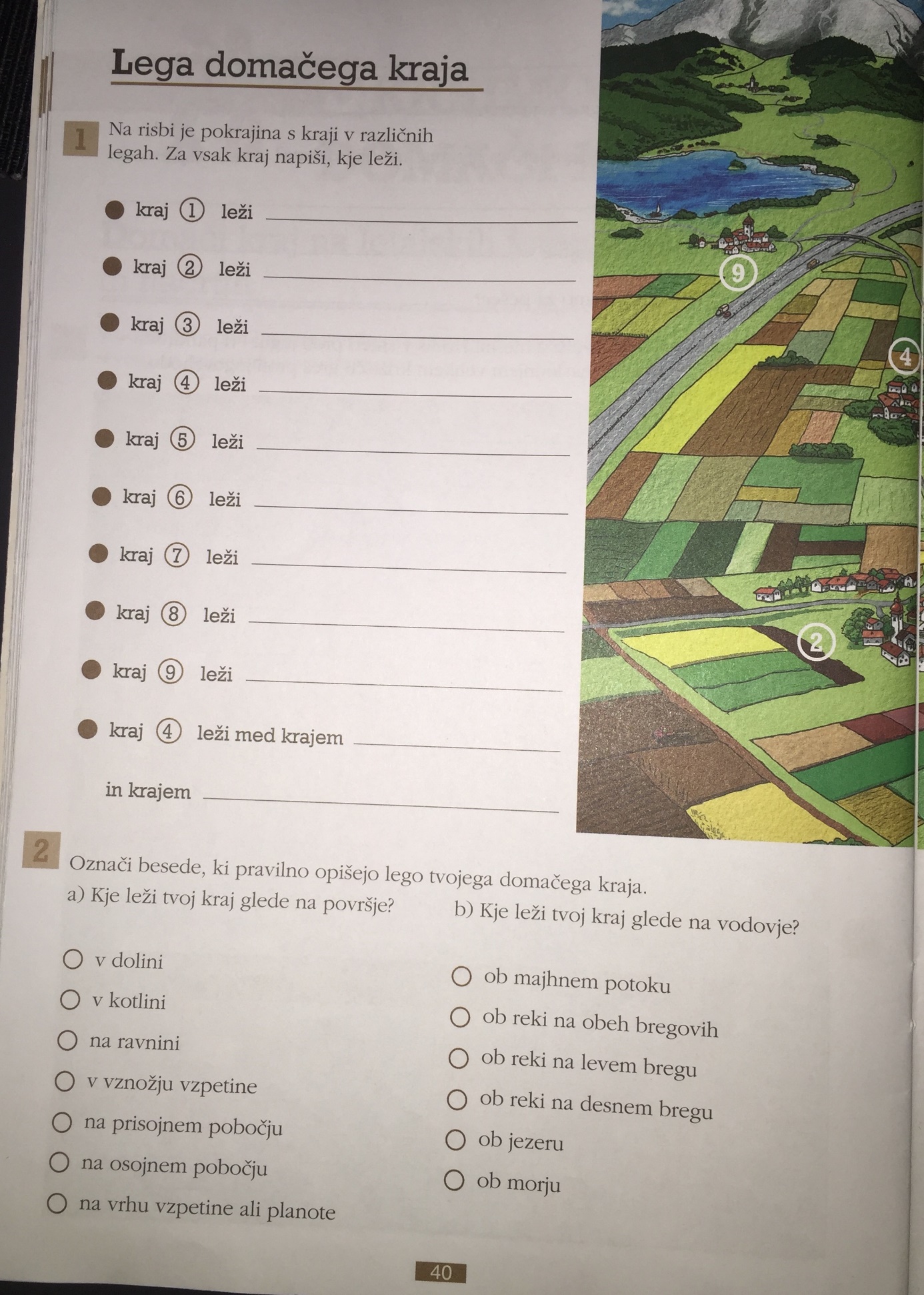 